   KAPAP                                                                             РЕШЕНИЕ«____»____________20___й.          №  ______      «____»____________20___ г.Об утверждении Порядка размещениясведений о доходах, расходах, об имуществе и обязательствах имущественного характера, сведений об источниках получения средств,за счет которых совершена сделка, депутатов Совета сельского поселения Первомайский сельсовет муниципального района Янаульский район Республики Башкортостан,  их супругов и несовершеннолетних детей на официальном сайте Администрации сельского поселения Первомайский сельсовет  муниципального района Янаульский район Республики Башкортостан и предоставления этих сведений средствам массовой информации для опубликования	В целях организации работы по исполнению законодательства о противодействии коррупции, руководствуясь федеральными законами от 25 декабря 2008 года № 273-ФЗ «О противодействии коррупции», от 03 декабря 2012 года № 230-ФЗ «О контроле за соответствием расходов лиц, замещающих государственные должности, и иных лиц их доходам», Указом Президента Российской Федерации от 08.07.2013г. № 613 «Вопросы противодействия коррупции», Совет сельского поселения Первомайский сельсовет муниципального района Янаульский район Республики Башкортостан р е ш и л:1. Утвердить Порядок размещения сведений о доходах, расходах, об имуществе и обязательствах имущественного характера, сведений об источниках получения средств, за счет которых совершена сделка, депутатов Совета сельского поселения Первомайский сельсовет муниципального района Янаульский район Республики Башкортостан, их супругов и несовершеннолетних детей на официальном сайте Администрации сельского поселения Первомайский сельсовет муниципального района Янаульский район Республики Башкортостан и предоставления этих сведений средствам массовой информации для опубликования (приложение № 1).2. Утвердить форму сведений о доходах, расходах, об имуществе и обязательствах имущественного характера, сведений об источниках получения средств, за счет которых совершена сделка, депутатов Совета сельского поселения Первомайский сельсовет муниципального района Янаульский район Республики Башкортостан, их супругов и несовершеннолетних детей на официальном сайте Администрации сельского поселения Первомайский сельсовет муниципального района Янаульский район Республики Башкортостан (приложение № 2).3. Обнародовать настоящее решение  на информационном стенде Администрации сельского поселения Первомайский сельсовет муниципального района Янаульский район Республики Башкортостан, по адресу: 452825, РБ, Янаульский район, с. Сусады-Эбалак, пл. Комсомольская, д.2 и разместить на  сайте  сельского поселения Первомайский сельсовет муниципального района Янаульский район Республики Башкортостан по адресу: http://sppervomai.ru4. Контроль за исполнением настоящего решения оставляю за собой.Глава сельского поселения                                                            В. В. Зворыгин Приложение №1к решению Советасельского поселения Первомайский сельсовет муниципального района Янаульский районРеспублики Башкортостанот ____ июня 2016 года №_____Порядок размещениясведений о доходах, расходах, об имуществе и обязательствах имущественного характера, сведений об источниках получения средств,за счет которых совершена сделка, депутатов Совета сельского поселения Первомайский сельсовет муниципального района Янаульский район Республики Башкортостан,  их супругов и несовершеннолетних детей на официальном сайте  Администрации сельского поселения Первомайский сельсовет муниципального района Янаульский район  Республики Башкортостан  и предоставления этих сведений средствам массовой информации  для опубликования1. Настоящий Порядок разработан в соответствии с Федеральным законом от 25.12.2008г. № 273-ФЗ «О противодействии коррупции», Указом Президента Российской Федерации от 08.07.2013г. № 613 «Вопросы противодействия коррупции» и устанавливает обязанность Администрации  сельского поселения Первомайский сельсовет муниципального района Янаульский район Республики Башкортостан по размещению сведений о доходах, расходах, об имуществе и обязательствах имущественного характера депутатов Совета сельского поселения Первомайский сельсовет муниципального района Янаульский район Республики Башкортостан (далее – депутаты), их супругов и несовершеннолетних детей на официальном сайте Администрации сельского поселения Первомайский сельсовет муниципального района Янаульский район Республики Башкортостан (далее – официальный сайт) и предоставлению этих сведений средствам массовой информации для опубликования в связи с их запросами. 2. На официальном сайте размещаются и средствам массовой информации предоставляются для опубликования следующие сведения о доходах, расходах, об имуществе и обязательствах имущественного характера депутатов, а также сведений о доходах, расходах, об имуществе и обязательствах имущественного характера их супруг (супругов) и несовершеннолетних детей:а) перечень объектов недвижимого имущества, принадлежащих депутату, его супруге (супругу) и несовершеннолетним детям на праве собственности или находящихся в их пользовании, с указанием вида, площади и страны расположения каждого из таких объектов;б) перечень транспортных средств с указанием вида и марки, принадлежащих на праве собственности депутату, его супруге (супругу) и несовершеннолетним детям;в) декларированный годовой доход депутата, его супруги (супруга) и несовершеннолетних детей;г) сведения об источниках получения средств, за счет которых совершены сделки по приобретению земельного участка, иного объекта недвижимого имущества, транспортного средства, ценных бумаг, долей участия, паев в уставных (складочных) капиталах организаций, если общая сумма таких сделок превышает общий доход депутата и его супруги (супруга) за три последних года, предшествующих отчетному периоду.3. В размещаемых на официальном сайте и предоставляемых средствам массовой информации для опубликования сведениях о доходах, расходах, об имуществе и обязательствах имущественного характера запрещается указывать:а) иные сведения (кроме указанных в пункте 2 настоящего порядка) о доходах депутата, его супруги (супруга) и несовершеннолетних детей, об имуществе, принадлежащем на праве собственности названным лицам, и об их обязательствах имущественного характера;б) персональные данные супруги (супруга), детей и иных членов семьи служащего (работника);в) данные, позволяющие определить место жительства, почтовый адрес, телефон и иные индивидуальные средства коммуникации депутата, его супруги (супруга), детей и иных членов семьи;г) данные, позволяющие определить местонахождение объектов недвижимого имущества, принадлежащих депутату, его супруге (супругу), детям, иным членам семьи на праве собственности или находящихся в их пользовании;д) информацию, отнесенную к государственной тайне или являющуюся конфиденциальной.4. Сведения о доходах, расходах, об имуществе и обязательствах имущественного характера, указанные в пункте 2 настоящего порядка, за весь период осуществления депутатом своих полномочий, а также сведения о доходах, расходах, об имуществе и обязательствах имущественного характера его супруги (супруга) и несовершеннолетних детей находятся на официальном сайте и ежегодно обновляются в течение 14 рабочих дней со дня истечения срока, установленного для их подачи.5. Размещение на официальном сайте сведений о доходах, расходах, об имуществе и обязательствах имущественного характера, указанных в пункте 2 настоящего порядка, обеспечивается Администрацией сельского поселения Первомайский сельсовет муниципального района Янаульский район Республики Башкортостан.6. Администрация сельского поселения Первомайский сельсовет муниципального района Янаульский район Республики Башкортостан:а) в течение трех рабочих дней со дня поступления запроса от средства массовой информации сообщает о нем депутату, в отношении которого поступил запрос;б) в течение семи рабочих дней со дня поступления запроса от средства массовой информации обеспечивает предоставление ему сведений, указанных в пункте 2 настоящего порядка, в том случае, если запрашиваемые сведения отсутствуют на официальном сайте.7. Муниципальные служащие Администрации сельского поселения Первомайский сельсовет муниципального района Янаульский район Республики Башкортостан, обеспечивающие размещение сведений о доходах, расходах, об имуществе и обязательствах имущественного характера на официальном сайте и их представление средствам массовой информации для опубликования, несут в соответствии с законодательством Российской Федерации ответственность за несоблюдение настоящего порядка, а также за разглашение сведений, отнесенных к государственной тайне или являющихся конфиденциальными.Приложение №2к решению Советасельского поселения Первомайский сельсоветмуниципального района Янаульский районРеспублики Башкортостанот ____ июня 2016 года №_____Сведения о доходах, расходах, об имуществе и обязательствах имущественного характера, сведения об источниках получения средств, за счет которых совершена сделка, депутатов Совета сельского поселения Первомайский сельсовет  муниципального района Янаульский район Республики Башкортостан,  их супругов и несовершеннолетних детейза отчетный период с 1 января 20 __ года по 31 декабря 20__ года<1БАШKОРТОСТАН  РЕСПУБЛИКАHЫЯNАУЫЛ  РАЙОНЫМУНИЦИПАЛЬ РАЙОНЫНЫNПЕРВОМАЙ  АУЫЛСОВЕТЫ БИЛEМEHЕ  СОВЕТЫ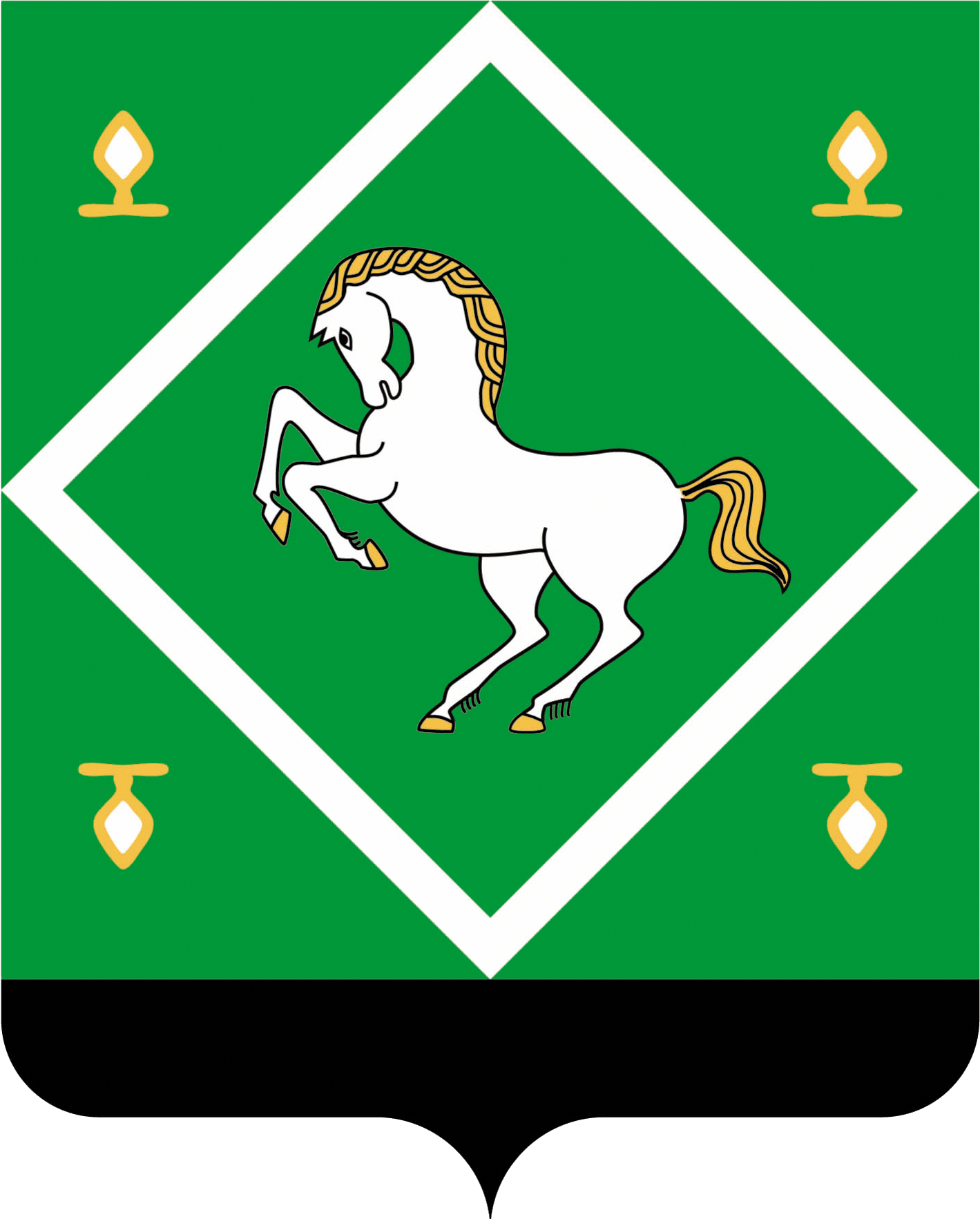 сОВЕТ   СЕЛЬСКОГО ПОСЕЛЕНИЯ ПЕРВОМАЙСКИЙ  СЕЛЬСОВЕТ МУНИЦИПАЛЬНОГО  РАЙОНАЯНАУЛЬСКИЙ РАЙОН РЕСПУБЛИКА БАШКОРТОСТАН N п/пФамилия и инициалы лица, чьи сведения размещаютсяДолжность в Совете Объекты недвижимости, находящиеся в собственностиОбъекты недвижимости, находящиеся в собственностиОбъекты недвижимости, находящиеся в собственностиОбъекты недвижимости, находящиеся в собственностиОбъекты недвижимости, находящиеся в пользованииОбъекты недвижимости, находящиеся в пользованииОбъекты недвижимости, находящиеся в пользованииТранспортные средства (вид, марка)Декларированный годовой доход (руб.)Сведения об источниках получения средств, за счет которых совершена сделка (вид приобретенного имущества, источники)N п/пФамилия и инициалы лица, чьи сведения размещаютсяДолжность в Совете вид объектавид собственностиплощадь (кв. м)страна расположениявид объектаплощадь (кв. м)страна расположенияТранспортные средства (вид, марка)Декларированный годовой доход (руб.)Сведения об источниках получения средств, за счет которых совершена сделка (вид приобретенного имущества, источники)1.ФИО депутатаСупруг (-а)Несовершеннолетний ребенок